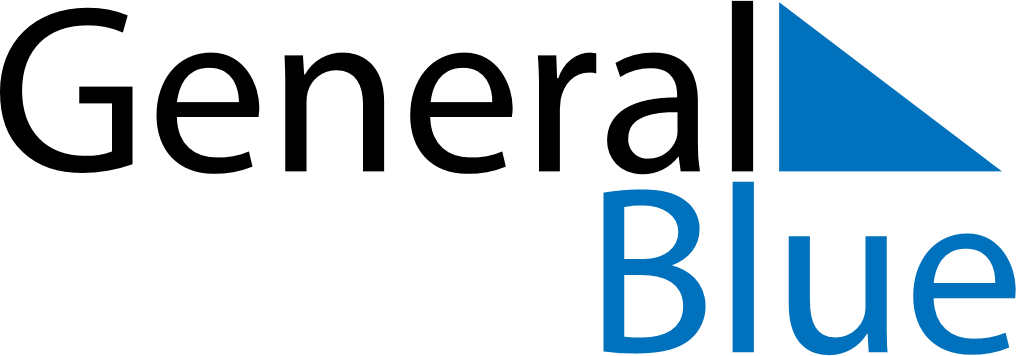 December 2027December 2027December 2027SpainSpainSundayMondayTuesdayWednesdayThursdayFridaySaturday1234567891011Día de la Constitución EspañolaImmaculate Conception1213141516171819202122232425Christmas Day262728293031